  OBSERVATOIRE ASTRONOMIQUE PIERRE FAYADAT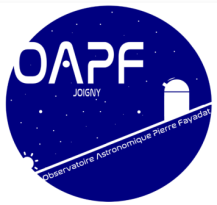  L’organisation :L’Observatoire astronomique Pierre Fayadat (OAPF), lequel à vocation à offrir dans la plus totale gratuité des manifestations au sein de la Communauté de Commune du Jovinien,  propose une conférence ouverte à tous publics, gratuite et précédée d’une petite exposition.Il aura pour partenaire la Municipalité de BRION qui accueillera l’événement en mettant à disposition sa salle des fêtes.L’OAPF assurera la promotion de cet événement ainsi que son déroulement avec le recours à ses bénévoles. La municipalité pourra également promouvoir l’événement ; dans ce cas, nécessité de concertation préalable afin éviter les doublons avec l’OAPFLa promotion sera faite auprès de :Mairies de la Communauté de communes (soit par OAPF, soit mieux, par municipalité de Brion) et communes limitrophes.Une information sera également faite par la CCJ, via Mme PerèveElus de la ville de Joigny (avec relais par service com Mairie Joigny)Office de tourisme de JoignyEcoles primaires (par le canal des Mairies ?)Presse(s) écrite(s)Radio(s) locale(s)Couverture avec supports médias numériques divers (facebook, instagram, etc)Information par nos membres à tous leurs contacts … et relais par les habitants de BrionL’OAPF tiendra un stand (table(s) chaises et grilles mises à disposition avec salle des fêtes) sur le lieu de la Conférence, en intérieur ou non, selon conditions climatiques, et afin d’assurer sa promotion.Le conférencier : Claude GarinoDiplômé de l’Ecole Nationale d’Ingénieurs de Chimie de Lille et ancien professeur de sciences-physiques Membre de la commission des cadrans solaires de la Société Astronomique de France.Auteur de : Cadrans solaires de Bourgogne, aux éditions de l’Armançon, 2004.Chevalier dans l’Ordre des Arts et des Lettres, 2017.Synopsis de la Conférence et de la petite exposition annexe :« Ombre et lumière sur les cadrans solaires »Durée : 1 heure 1/4 environDepuis près de quatre millénaires les cadrans solaires fonctionnent selon un principeImmuable : le déplacement de l’ombre portée sur une surface. Les Egyptiens, les Babyloniens apprennent à domestiquer cette ombre pour se repérer dans la journée. Les Grecs développent ensuite plus particulièrement le gnomon, l’instrument astronomique le plus rudimentaire, un simple piquet vertical pouvant mettre en évidence les heures et les saisons.Pendant des siècles, les cadrans solaires sont utilisés en concomitance avec lesClepsydres, les sabliers, les chandelles. Au cours de la conférence présentée par Claude Garino, membre de la société astronomique de France, auteur de l’ouvrage « Cadrans solaires de Bourgogne », vous découvrirez ce que sont les cadrans horizontaux, équatoriaux ou verticaux. Vous apprendrez pourquoi il y a une différence entre l’heure solaire du cadran et l’heure légale des horloges. Comment, au XVIII e siècle, des cadrans qui ne possédaient que la ligne du midi, appelés « méridiennes », permettaient néanmoins de remettre les horloges à l’heure, dernier sursaut du cadran solaire avant une léthargie au XIX e siècle avec le temps du chemin de fer et l’instauration d’une heure nationale uniformisée.Mélange de poésie et de mathématiques, d’art et d’astronomie, les autres aspects de laGnomonique, la science des cadrans solaires, seront évoqués à travers les matériaux, les décors, les devises. Le cadran solaire est un instrument silencieux, écologique, indéréglable, témoin d’un art populaire fragile mais que les gnomonistes d’aujourd’hui font renaître par l’usage de nouvelles techniques.Au cours de la projection, vous découvrirez les cadrans d’Auxerre, le cadran de Vermenton, le gigantesque cadran de Noyers, la méridienne de Tonnerre et tant d’autres à rechercher sur une église, un château ou sur une maison villageoise.En parallèle à la conférence, et durant deux heures avant celle-ci, des maquettes seront présentées, expliquées et commentées par le conférencier lui-même.